Ημερομηνία: 15/2/2024Αρ.Πρωτ. 114
ΠΡΟΚΗΡΥΞΗ ΓΙΑ ΠΟΛΥΗΜΕΡΗ ΕΚΔΡΟΜΗ Α ΛΥΚΕΙΟΥ ΣΕ ΠΟΡΤΟ ΧΕΛΙ – ΣΠΕΤΣΕΣ- ΝΑΥΠΛΙΟΘΕΜΑ: «Πρόσκληση εκδήλωσης ενδιαφέροντος για την Πολυήμερη εκπαιδευτική εκδρομή (3ημέρες) της Α΄ τάξης στο Πόρτο Χέλι – Σπέτσες – Ναύπλιο »Το 2ο ΓΕΛ ΒΡΙΛΗΣΣΙΩΝ προτίθεται να πραγματοποιήσει Πολυήμερη εκπαιδευτική εκδρομή (3ημέρες) στο Πόρτο Χέλι – Σπέτσες – Ναύπλιο (2 διανυκτερεύσεις), στο πλαίσιο της υπουργικής απόφασης YA20883/ΓΔ4/12-2-20 ΦΕΚ456/τ.Β΄.Καλούνται οι έχοντες τα νόμιμα προσόντα τουριστικοί πράκτορες, να υποβάλουν κλειστές προσφορές σύμφωνα με τις παρακάτω προδιαγραφές :Υπενθυμίζουμε ότι: α) με κάθε προσφορά κατατίθεται από το ταξιδιωτικό γραφείο απαραιτήτως  βεβαίωση συνδρομής νόμιμων προϋποθέσεων λειτουργίας τουριστικού γραφείου.                                                                                           Η   Διευθύντρια                                                                                         Τηλιγάδα Ευμορφία 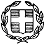 ΕΛΛΗΝΙΚΗ ΔΗΜΟΚΡΑΤΙΑΥΠΟΥΡΓΕΙΟ ΠΑΙΔΕΙΑΣ, ΘΡΗΣΚΕΥΜΑΤΩΝ ΚΑΙ ΑΘΛΗΤΙΣΜΟΥ-----   ΠΕΡΙΦΕΡΕΙΑΚΗ Δ/ΝΣΗ Π.Ε. & Δ.Ε. ΑΤΤΙΚΗΣΔΙΕΥΘΥΝΣΗ ΔΕΥΤΕΡΟΒΑΘΜΙΑΣ ΕΚΠΑΙΔΕΥΣΗΣΒ' ΑΘΗΝΑΣ ΣΧΟΛΕΙΟ :  2ο ΓΕΝΙΚΟ ΛΥΚΕΙΟ ΒΡΙΛΗΣΣΙΩΝΕΛΛΗΝΙΚΗ ΔΗΜΟΚΡΑΤΙΑΥΠΟΥΡΓΕΙΟ ΠΑΙΔΕΙΑΣ, ΘΡΗΣΚΕΥΜΑΤΩΝ ΚΑΙ ΑΘΛΗΤΙΣΜΟΥ-----   ΠΕΡΙΦΕΡΕΙΑΚΗ Δ/ΝΣΗ Π.Ε. & Δ.Ε. ΑΤΤΙΚΗΣΔΙΕΥΘΥΝΣΗ ΔΕΥΤΕΡΟΒΑΘΜΙΑΣ ΕΚΠΑΙΔΕΥΣΗΣΒ' ΑΘΗΝΑΣ ΣΧΟΛΕΙΟ :  2ο ΓΕΝΙΚΟ ΛΥΚΕΙΟ ΒΡΙΛΗΣΣΙΩΝΕΛΛΗΝΙΚΗ ΔΗΜΟΚΡΑΤΙΑΥΠΟΥΡΓΕΙΟ ΠΑΙΔΕΙΑΣ, ΘΡΗΣΚΕΥΜΑΤΩΝ ΚΑΙ ΑΘΛΗΤΙΣΜΟΥ-----   ΠΕΡΙΦΕΡΕΙΑΚΗ Δ/ΝΣΗ Π.Ε. & Δ.Ε. ΑΤΤΙΚΗΣΔΙΕΥΘΥΝΣΗ ΔΕΥΤΕΡΟΒΑΘΜΙΑΣ ΕΚΠΑΙΔΕΥΣΗΣΒ' ΑΘΗΝΑΣ ΣΧΟΛΕΙΟ :  2ο ΓΕΝΙΚΟ ΛΥΚΕΙΟ ΒΡΙΛΗΣΣΙΩΝΤαχ. Δ/νσηΠόλη - Τ.Κ.ΠληροφορίεςΤηλέφωνο Ιστοσελίδα e-mailΤαχ. Δ/νσηΠόλη - Τ.Κ.ΠληροφορίεςΤηλέφωνο Ιστοσελίδα e-mail: Ταϋγέτου & Δίρφης: Βριλήσσια 152 35:: 210 61.32.567 : http://2lyk-vriliss.att.sch.gr: mail@2lyk-vriliss.att.sch.grΟι προσφορές που δεν θα είναι απολύτως σύμφωνες με όλες τις παραπάνω απαιτήσεις – προδιαγραφές δεν θα συμμετάσχουν στον διαγωνισμό. ΠΡΟΣΘΗΚΗ ΡΗΤΡΑΣ: 1) η προσφορά κατατίθεται κλειστή σε έντυπη μορφή(όχι με email ή fax) στο σχολείο και 2) με κάθε προσφορά κατατίθεται από το ταξιδιωτικό γραφείο απαραιτήτως και Υπεύθυνη Δήλωση ότι διαθέτει βεβαίωση συνδρομής των νόμιμων προϋποθέσεων λειτουργίας τουριστικού γραφείου, η οποία βρίσκεται σε ισχύ.	 3) Στην αξιολόγηση των προσφορών θα συνεκτιμηθεί η ποιότητα και η ασφάλεια των προτεινόμενων ξενοδοχείων, η εμπειρία και η αξιοπιστία τουδιοργανωτή, οι προσφερόμενες υπηρεσίες και κάθε τι που βοηθά στην επιτυχή διοργάνωση καιυλοποίηση της εκδρομής καθώς και η ασφάλεια που προσφέρει το ταξιδιωτικό γραφείο για την τήρηση μέτρων προστασίας από τον covid- 19 και για την αντιμετώπιση τυχόν περιστατικού νόσησης  κατά την διάρκεια της εκδρομής .4) Σε περίπτωση απουσίας μαθητή/τριας λόγω ασθενείας να επιστραφούν τα χρήματα και να μην γίνει καμία αναπροσαρμογή στην ήδη συμφωνημένη τιμή ανά μαθητή.Τετάρτη